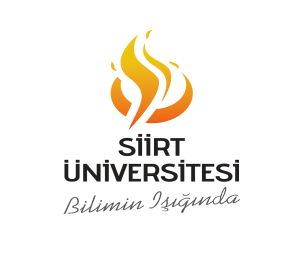 SİİRT ÜNİVERSİTESİERUH MESLEK YÜKSEKOKULU MÜDÜRLÜĞÜNE(....................................................... Bölüm Başkanlığına)Siirt Üniversitesi Eruh Meslek Yüksekokulu Yaz öğretiminde açılmayan aşağıda belirttiğim dersleri,…………………………………………………………………………………….… Üniversitesi …………………………………………………………………Fakültesi’nde alabilmem hususunda gereğini arz ederim.……../……/…….Siirt Üniversitesi Yaz Okulu Başvuru ve ders alma esaslarıMADDE 5 – (1) Diğer üniversitelerin yaz okulundan ders alacak öğrenciler bütünleme sınavlarının ilan edildiği tarihten itibaren ilkbeş işgünü mesai bitimine kadar bir dilekçe ekinde diğer üniversiteden alacağı derslerin içerikleri ile birlikte bölüm başkanlığına müracaat ederler.MADDE 6 – (1) Yaz okulunda öğrenciler aynı anda farklı iki üniversiteden ders alamaz.Yaz Okulunda ders alacak öğrenciler programının ilgili yıldaki (öğrenci kayıt yaptığı yıl) taban puanından daha yüksek olan üniversitelerden ders alabilir.Yaz okulundan alınan derslerden sonra, ilgili dönem sonu itibariyle öğrenciye ayrıca tekders sınav hakkı verilmez.Yaz okulunda öğrenciler bulunduğu yarıyıl ve alt yarıyıllardaki;Başarısız olduğu dersleri,İlk kez alacağı dersleri alabilir.Yaz okulunda öğrenciler kredisine bakılmaksızın Yaz döneminde dönemde en fazla 3 ders alabilir.  Öğrenciler, yaz okuluna gitmeden önce alacağı derslerin eşdeğerliliğini bölüm başkanlığınca uygunluk vermesi ve ilgili birimin Yönetim Kurulunun uygundur önerisi ve yönetim kurulunun onaylaması gerekir.  Yönetim kurulunun uygun bulması halinde alınan ders geçerli kabul edilir.Devam ve başarı durumuMADDE 7 – (1) Yaz Okulunda derslere devam zorunludur. Bir dersin devam koşulunun daha önce yerine getirilmiş olması, o derse Yaz Okulunda devam etme zorunluluğunu ortadan kaldırmaz. Yaz Okulunda alınan derslere devam daha sonraki yarıyıllardaki devam durumuna sayılmaz.Yaz okulunda diğer üniversitelerden alınıp başarılı olunan dersler notlu muaf edilir. Bu notlar “Yaz Dönemi” adı altında açılacak bir dönemde gösterilerek AGNO’ya dâhil edilir, ilgili dönemlerin ortalamasına dâhil edilmez. Ayrıca başarı sıralamasında ve yüzde ona giren öğrencilerin belirlenmesinde yaz okulunda alınan notlar değerlendirmeye alınmaz. Eki: Ders İçerikleri---------------------------------------------------------------------------------------------------------------------Ders İçerikleri ve Kredi /AKTS Kontrol edilmiştir, Öğrencinin belirtilen dersleri ilgili Üniversitede Yaz okulunda alması Uygundur.Yönetim Kuruluna ……./……../……….Bölüm Başkanı ADI ve SOYADI:ÖĞRENCİ NO:GİRİŞ YILI:GİRİŞ YILI:CEP TEL:E-MAIL:                                                        @                                                        @İMZA:Siirt Üniversitesi Eruh Meslek Yüksekokulu'ndaBaşarısız olduğum/Alamadığım derslerSiirt Üniversitesi Eruh Meslek Yüksekokulu'ndaBaşarısız olduğum/Alamadığım derslerSiirt Üniversitesi Eruh Meslek Yüksekokulu'ndaBaşarısız olduğum/Alamadığım dersler...................................Üniversitesi Yaz Okulunda Almak İstediğim Dersler...................................Üniversitesi Yaz Okulunda Almak İstediğim Dersler...................................Üniversitesi Yaz Okulunda Almak İstediğim DerslerDersin KoduDersin AdıKredi Dersin KoduDersin AdıKredi 